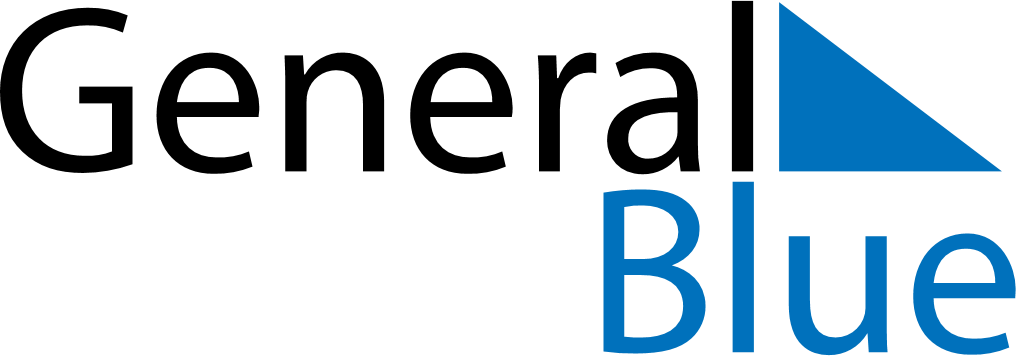 June 1833June 1833June 1833June 1833June 1833SundayMondayTuesdayWednesdayThursdayFridaySaturday123456789101112131415161718192021222324252627282930